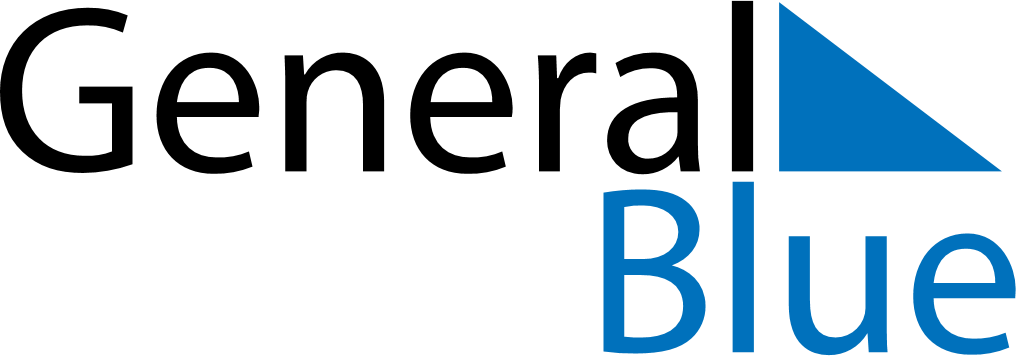 June 2024June 2024June 2024June 2024June 2024June 2024June 2024Gastre, Chubut, ArgentinaGastre, Chubut, ArgentinaGastre, Chubut, ArgentinaGastre, Chubut, ArgentinaGastre, Chubut, ArgentinaGastre, Chubut, ArgentinaGastre, Chubut, ArgentinaSundayMondayMondayTuesdayWednesdayThursdayFridaySaturday1Sunrise: 8:56 AMSunset: 6:13 PMDaylight: 9 hours and 17 minutes.23345678Sunrise: 8:56 AMSunset: 6:12 PMDaylight: 9 hours and 16 minutes.Sunrise: 8:57 AMSunset: 6:12 PMDaylight: 9 hours and 14 minutes.Sunrise: 8:57 AMSunset: 6:12 PMDaylight: 9 hours and 14 minutes.Sunrise: 8:58 AMSunset: 6:12 PMDaylight: 9 hours and 13 minutes.Sunrise: 8:58 AMSunset: 6:11 PMDaylight: 9 hours and 12 minutes.Sunrise: 8:59 AMSunset: 6:11 PMDaylight: 9 hours and 11 minutes.Sunrise: 9:00 AMSunset: 6:11 PMDaylight: 9 hours and 11 minutes.Sunrise: 9:00 AMSunset: 6:11 PMDaylight: 9 hours and 10 minutes.910101112131415Sunrise: 9:01 AMSunset: 6:10 PMDaylight: 9 hours and 9 minutes.Sunrise: 9:01 AMSunset: 6:10 PMDaylight: 9 hours and 8 minutes.Sunrise: 9:01 AMSunset: 6:10 PMDaylight: 9 hours and 8 minutes.Sunrise: 9:02 AMSunset: 6:10 PMDaylight: 9 hours and 8 minutes.Sunrise: 9:03 AMSunset: 6:10 PMDaylight: 9 hours and 7 minutes.Sunrise: 9:03 AMSunset: 6:10 PMDaylight: 9 hours and 6 minutes.Sunrise: 9:03 AMSunset: 6:10 PMDaylight: 9 hours and 6 minutes.Sunrise: 9:04 AMSunset: 6:10 PMDaylight: 9 hours and 6 minutes.1617171819202122Sunrise: 9:04 AMSunset: 6:10 PMDaylight: 9 hours and 5 minutes.Sunrise: 9:05 AMSunset: 6:10 PMDaylight: 9 hours and 5 minutes.Sunrise: 9:05 AMSunset: 6:10 PMDaylight: 9 hours and 5 minutes.Sunrise: 9:05 AMSunset: 6:10 PMDaylight: 9 hours and 5 minutes.Sunrise: 9:05 AMSunset: 6:10 PMDaylight: 9 hours and 5 minutes.Sunrise: 9:05 AMSunset: 6:11 PMDaylight: 9 hours and 5 minutes.Sunrise: 9:06 AMSunset: 6:11 PMDaylight: 9 hours and 5 minutes.Sunrise: 9:06 AMSunset: 6:11 PMDaylight: 9 hours and 5 minutes.2324242526272829Sunrise: 9:06 AMSunset: 6:11 PMDaylight: 9 hours and 5 minutes.Sunrise: 9:06 AMSunset: 6:12 PMDaylight: 9 hours and 5 minutes.Sunrise: 9:06 AMSunset: 6:12 PMDaylight: 9 hours and 5 minutes.Sunrise: 9:06 AMSunset: 6:12 PMDaylight: 9 hours and 5 minutes.Sunrise: 9:06 AMSunset: 6:12 PMDaylight: 9 hours and 5 minutes.Sunrise: 9:06 AMSunset: 6:13 PMDaylight: 9 hours and 6 minutes.Sunrise: 9:06 AMSunset: 6:13 PMDaylight: 9 hours and 6 minutes.Sunrise: 9:06 AMSunset: 6:13 PMDaylight: 9 hours and 7 minutes.30Sunrise: 9:06 AMSunset: 6:14 PMDaylight: 9 hours and 7 minutes.